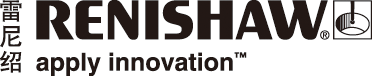 雷尼绍XK10激光校准仪荣获MM大奖在德国EMO汉诺威2019上，雷尼绍的全新XK10激光校准仪荣获MM“质量保证”大奖。德国工业期刊领导者MM（Maschinenmarkt —《现代制造》）杂志在国际顶级金属加工行业展会EMO上颁发了多个奖项。2019年9月23日，雷尼绍德国公司的销售与业务开发总监Rainer Krug和销售工程师Joerg Reichle作为代表上台领取了MM为XK10颁发的奖项。XK10继在波兰获得MTP金奖之后，此次又凭MM大奖再添荣誉。雷尼绍XK10激光校准仪适合用于在机床装配与校直过程中取代实物标准器。XK10可以安装在直线导轨上，确保导轨的直线度、垂直度、平面度、平行度和机器调平，以及评估机器旋转部件的主轴方向和同轴度。借助XK10的实时显示功能，用户在机器装配过程中便可对这些误差进行测量和校直。XK10还是一款功能强大的诊断工具，用于在发生碰撞后或者对机器进行定期维护期间识别误差源。有关XK10的更多信息，请访问www.renishaw.com.cn/xk10详情请访问www.renishaw.com.cn/calibration-完-关于雷尼绍雷尼绍是世界领先的工程科技公司之一，在精密测量和医疗保健领域拥有专业技术。公司向众多行业和领域提供产品和服务 — 从飞机引擎、风力涡轮发电机制造，到口腔和脑外科医疗设备等。此外，它
还在全球增材制造（也称3D打印）领域居领导地位，是英国唯一一家设计和制造工业用增材制造设备
（通过金属粉末“打印”零件）的公司。雷尼绍集团目前在36个国家/地区设有80个分支机构，员工5,000人，其中3,000余名员工在英国本土工作。公司的大部分研发和制造均在英国本土进行，在截至2019年6月的2019财年，雷尼绍实现了5.74亿英镑的销售额，其中94%来自出口业务。公司最大的市场为美国、中国、日本和德国。了解详细产品信息，请访问雷尼绍网站：www.renishaw.com.cn关注雷尼绍官方微信（雷尼绍中国），随时掌握相关前沿资讯：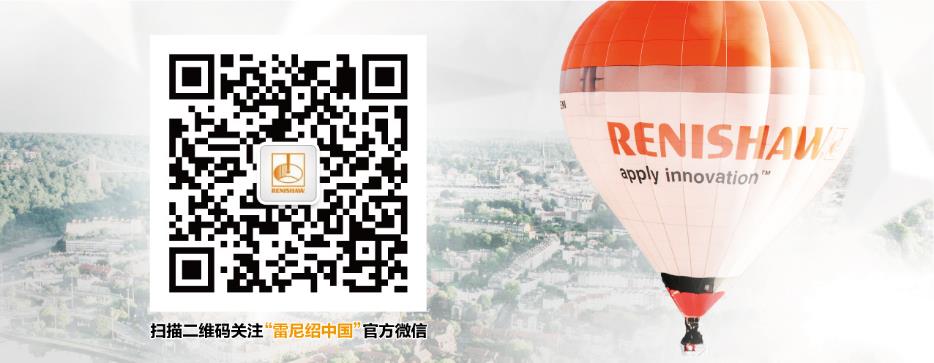 